Announcing NAPSA’s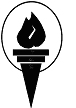 2017 Annual ConferenceOctober 15 – 18, 2017Hilton Garden Inn Virginia Beach OceanfrontVirginia Beach, VA“LIGHTING THE WAY FOR ALL STUDENTS” 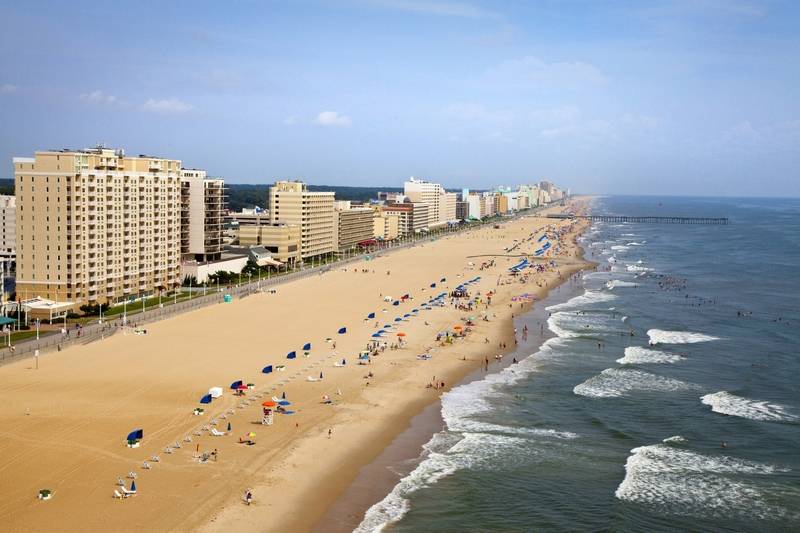 ▬▬▬▬▬▬▬▬▬▬▬▬▬▬▬▬▬▬▬▬▬▬Conference AgendaSunday, October 15, 201712:00 PM-5:00 P.M. CONFERENCE REGISTRATION2:00-3:30 P.M. 			Opening Session 			Mr. Frank Palermo – “Working Together for Success! Creating a Short-Term Intensive Therapeutic Behavior Modification Program for Elementary Aged Students”The T3 Elementary Center is an intense Tier 3 behavioral modification program created to help students that can be on or above grade level but their behavior is impeding their academic success. We are sharing the who, what, where, why, how, and the results of what we have done so far. Additionally, we are hoping to provide enough information so attendees can go back to their districts and begin a conversation about starting their own program. 3:45-5:15 P.M. 			Session Two	 			Dr. Eran Magen and Mr. Christopher Pugliese – “Improving Student Teacher Relationships through Relational Skills Coaching”Relationships in schools have a profound impact on the well-being, achievement and retention of both students and teachers. Despite the critical importance of relationships, most teachers receive no training in relational skills, and most students receive no education regarding relationship-building. In this session, we will review an intensive, evidence-based program to improve student-teacher and student-student relationships, which the Upper Darby School District has been implementing in collaboration with the Center for Supportive Relationships (http://SUPR.center).6:00 – 7:30 P.M.		President’s Reception – Sun Deck▬▬▬▬▬▬▬▬▬▬▬▬▬Monday, October 168:00 A.M-3:00 P.M. Registration8:30 - 9:00 A.M.			Welcome 		Dr. Bonnie English - “Special Education and Student Services: A Partnership”State and local education agencies have come to the realization that the growing areas of concern in general education, impact students with disabilities in unique ways. These issues significantly affect the success of these students as they navigate the public education system, oftentimes resulting in less than desired outcomes for students with disabilities. This presentation will highlight some of the collaborative work being done in special education and student services to combat these issues.9:00 A.M. - 10:30 - A.M. 	Session One Barbara Sugerman Grochal - “Restorative Practices: Strengthening     Relationships for Safe and Supportive Schools”Given the broad recognition that many of our school discipline policies have fostered a "school-to-prison pipeline", there is strong interest in what restorative practices offers to transform schools. This presentation will explore how the tools and philosophy of restorative practices are being implemented in Maryland and beyond to strengthen relationships, foster engaged learning and incorporate social-emotional skill development. The discussion offers a broad overview as well as images and data, including how trauma-informed practices and mindfulness bring critically associated tools.10:45 A.M. - 12:15 - P.M. 	Session Two Dr. Charlos Banks and Dr. Fredricca Stokes – “The Road to Graduation Begins with Your Presence: Strategies for Increasing                                                                                             Student Attendance and Dropout Prevention”As we work to improve the educational outcomes for all students, it is vital that we create school environments that encourage high attendance and engaging learning opportunities every day. This session will offer strategies to reduce the number of students who are dropping out of school, and increase the number of graduates who are prepared and ready to succeed in college, career, and life.12:15 P.M. – 1:30 P.M.		Lunch on your Own1:30 - 3:30 P.M.			Session ThreePanel - “Implementing PBIS on a District-Wide Level: A Data Driven Approach to Positive Changes in School Climate"(Michael Belk, Krista Kotecki, Dr. Nancy Turner, Dr. Penny Schultz)District-wide/school-wide positive behavioral interventions and supports include proactive strategies for defining, teaching, and supporting appropriate student behaviors to create positive school environments. Positive behavior interventions and supports (PBIS) is an application of a behaviorally-based, data-driven systems approach to enhance the capacity of schools, families, and communities to design effective environments that improve the link between research-validated practices and the environments in which teaching and learning occurs. Instead of using a piecemeal approach of individual behavioral management plans, a continuum of positive behavior support for all students within a school and school district. Attention is focused on creating and sustaining Tier 1 supports (universal), Tier 2 supports (targeted group), and Tier 3 supports (individual) systems of support that improve lifestyle results (personal, health, social, family, work, recreation) for all children and youth by making targeted behaviors less effective, efficient, and relevant. School-wide/District-wide PBIS increases motivation for students to demonstrate appropriate behaviors, increasing time on task, higher academic achievement and lowering the suspension rates from elementary, middle and high school programs. A primary key to a successful, effective, and sustained District-wide PBIS initiative is on-going training coordinated by district-level oversight.3:45 - 5:15 P.M.			               Session FourJodi Peters and Pierrette Peters- “AVID's Impact on Minority Achievement in Alexandria City Public Schools”Providing access and opportunity to all students is a key facet in public education today. Through AVID, or Advancement Via Individual Determination, it not only can help to close the achievement gap, but schools can support college readiness and direct access to valuable resources associate to college, careers, and workplace readiness. This session will provide participants key success indicators achieved by Alexandria City Public Schools’ AVID system over the past eight years of implementation.6:30 –?          Networking Dinner Event (Optional) Waterman’s Surfside Grille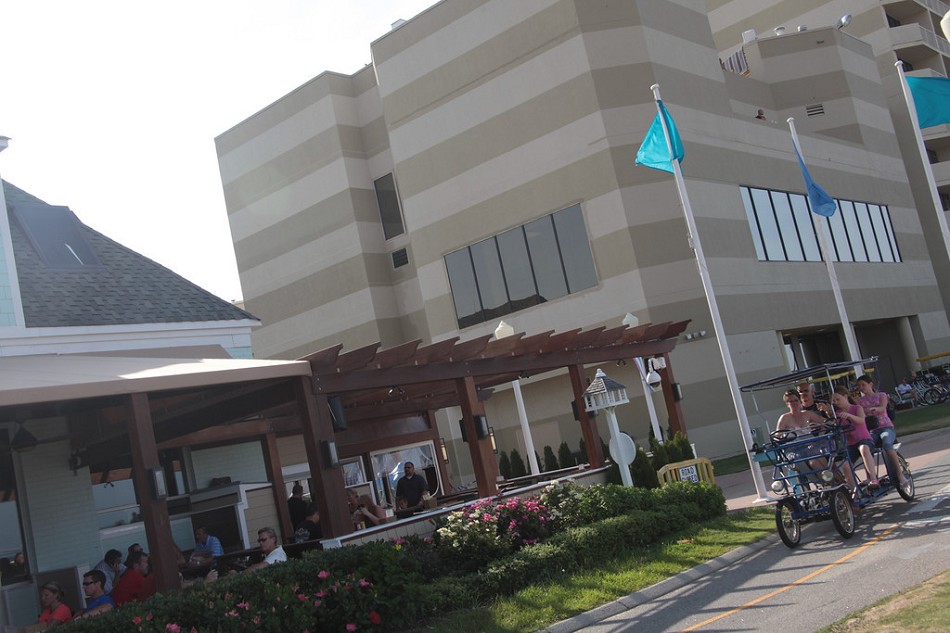 ▬▬▬▬▬▬▬▬▬▬▬▬▬Tuesday, October 178:30 AM - 12:00 P.M.			Keynote SpeakerDr. Sandy Queen - “Making Life Work Personally and Professionally”With social, family and career demands constantly increasing in our fast-paced life, we rarely find time to devote to our own personal wellbeing. While we have the responsibilities of helping others deal with stress, manage and solve complex problems, we often leave those things unattended in our own lives and we end up experiencing the very stress we are trying to help others avoid! Life becomes too serious! How can we take care of the responsibilities and still have something left for us?  During this inspiring session, Sandy will help participants take a lighter look at their lives, attitudes and feelings and find ways to enhance their personal wellbeing! 
12:15 - 1:30 P.M. 	NAPSA Luncheon & Business MeetingSponsored by Ombudsman (Included in conference fee) 1:45 - 3:15 P.M.			Session TwoBeth Mingey and Marie Datillo - “NOPE (Narcotics Overdose Prevention Education) Task Force”The cornerstone of NOPE’s mission is the personal, high impact presentation delivered to middle and high school students with real local stories of students who have lost their lives to accidental overdose. The presentation focuses on 3 main messages:
                                                           1. Be the Hero…Tell Someone™ (a responsible adult i.e. teacher, parent, guidance counselor) if the student knows anyone using drugs or alcohol.
                                                           2. Just One Time Can Kill™.
                                                           3. Make the Call…Dial 911™. 
3:30 - 5:00 P.M.			 Session ThreeDr. Yvette R. Harris and Dr. Gloria Carpenter - “What makes children resilient when their parents are jailed and incarcerated?”This presentation begins with a discussion of the current statistics highlighting the racial and economic demographics on children with parents in the criminal justice system and describing their clinical and developmental challenges when their parents enter the criminal justice system. The presentation continues with discussions and identification of the effective educational and clinical interventions designed for these children and their families; with a specific focus on those interventions which promote resiliency and family stabilization. The presentation concludes with an interactive component involving participant discussions of their experiences and challenges with children with parents in the criminal justice system.▬▬▬▬▬▬▬▬▬▬▬▬▬Wednesday, October 188:00-8:30 A.M.		 Breakfast Buffet/ Prizes											Sponsored by First Group8:30-10:15 A.M.			Session OneDr. Alex Karydi – “How We Can Support the LGBTQI Youth”This session provides a review of the three key educational barriers for LGBTQI youth—bullying, family rejection, and homelessness—and brings participants up to speed on recent research and provide them with tools to be competent and empowered in working with LGBTQI youth.10:30 AM-12:00 P.M.		Session Two					Dr. Larrissa Henderson – “Youth Mental Health”Today as educators, we are experiencing more mental health issues in schools among our student population. Resources to help educators handle these issues are very scarce even though the problem is very, very real and affects a student's well-being and academic success. This session will give you some information and what to look for and some resources to help educators as they work with students.▬▬▬▬▬▬▬▬▬▬▬▬	Conference Speakers:Michael Belk is serving his sixth year as an assistant principal for curriculum and instruction at South Pointe High School in Rock Hill, South Carolina. Mr. Belk has been an educator for sixteen years.  Prior to becoming a school administrator, he taught social studies and coached basketball. Michael is the father of two beautiful kids, Addison and Carsten, and has a wonderful wife, Meredith.******Dr. Charlos Banks is the Executive Director of Student Services in Guilford County Schools. Prior to assuming this position, Mrs. Banks served as a high school principal. Under her leadership, The Middle College at GTCC High Point received a 100% graduation rate during the 2012 -2013 school year, and exceeded expected growth during the first year of North Carolina Common Core Assessment. Prior to becoming a principal, Charlos has served many roles in education including school counselor, and middle and high school teacher. Charlos currently resides in Greensboro with her husband, Anthony, and six-year old daughter, Charleston Danielle.******Dr. Gloria Carpenter is a Clinical Psychologist and owner of Oxford Psychological, LLC in Arlington, VA. She received her doctorate from Miami University in Oxford, OH, with a concentration in Developmental Psychology. Dr. Carpenter’s scholarship has focused on health disparities and parent involvement as a route to improve academic and social-emotional outcomes for children. She completed a NIH T-32 Research Fellowship focused on children with sickle cell disease and other pain-related illnesses. Dr. Carpenter served on the faculty at Northern Kentucky University and continues to teach as a part-time faculty member there and at Montgomery College in Maryland.Marie Datillo is the proud mother of four adult children, seven grandchildren and one great grandchild. Marie lost her first-born grandson, Eric, in 2015 at the age of 22 to an accidental overdose. Marie has been an active volunteer for NOPE and an advocate for substance use prevention.******Bonnie English has received degrees in Speech Language Pathology, Audiology, and is certified as a Supervisor and Administrator. She has worked as a public-school Hearing Impaired Itinerant Teacher, Speech/Language Pathologist and as a private school Education Director. During her 10 years at the Virginia Department of Education, Mrs. English has been a civil rights monitoring specialist, and is currently a special education monitoring specialist.************Barbara Sugarman Grochal, M.A.T., M.B.A. and C.P.C.C. is the Director of the Schools Conflict Resolution Education Programs at the Center for Dispute Resolution at the University of Maryland Carey School of Law (C-DRUM). She supports improved school conflict management at the state, district and school level, providing consulting, training and coaching in restorative practices, mediation, and bullying prevention. She is also a national trainer and consultant with the International Institute of Restorative Practices.
Ms. Grochal graduated from Cornell University with a B.A. in English and History, and an M.A.T. in Teaching English and History. 
******Dr. Yvette R. Harris, is Professor of Psychology in the department of Psychology at Miami University. She received her doctorate from the University of Florida, with a specialization in cognitive development. Her scholarly work for the past 28 years has focused on exploring environmental contributions to preschool and school age cognitive development with a specific focus on African American children and parents from diverse socioeconomic backgrounds; and most recently exploring how families adjust, especially children, when parents re-enter from prison. Her research has been published in a variety of national and international journals, and she has co-authored three books on African American children, with the most recent book published in 2014, The African American Child: Development and Challenges 2nd edition. ******Dr.  Larrissa Henderson is currently the Director of Pupil Services for the Oak Ridge Public Schools, Oak Ridge, TN.  Her role as the Director of Pupil Services cover many, varied responsibilities such attendance, 504, Title IX, VI compliance officer, health services, immigrant, migrant, homeless, court liaison for the Oak Ridge Schools and the list goes on.   Dr. Henderson has also served as Interim Assistant Superintendent as the system searched for candidates.  Her achievements and awards include:  Who’s Who in American Education, WIVK Teacher Center Leader in Learning, B.E.S.T. Award from the Knoxville Chamber of Commerce, Woman of Distinction Award from the Oak Ridge YWCA and Bronze Woman of the Year nominee and Woman of the Year 2014 by the local chapter of the Eastern Star.   She has served as president of the Oak Ridge chapter of Alpha Kappa Alpha Sorority and the Oak Ridge chapter of the Kiwanis.  She is involved in many professional organizations.Her educational experience spans 44 years. Dr. Henderson’s degrees include BS in Elementary Education, MS in Reading Education, Ed. S in Administration and Supervision, doctorate in Leadership Studies – all conferred from the University of Tennessee, Knoxville and an Associate’s degree in Paralegal Studies from Roane State Community College, Oak Ridge.  ****** Dr. Alex Karydi LMFT, CSAC, CAC, is a clinical sexologist that has been trained in Lesbian, Gay, Bisexual and Transgender (LGBT) related issues. She has a Ph.D. in Clinical Sexology and is a candidate for a Ph.D. in Marriage and Family Therapy. She has served for the Department of Juvenile Justice as an evaluating psychologist with the designation of the LGBT youth coordinator. She is currently the Project Director for the SC Youth Suicide Prevention Initiative a community movement to end suicide in children and young adults.******Krista Kotecki is an Elementary Principal with over nine years of experience in leadership. She has started a PBIS program in three different schools; implementing best practice approaches through positive expectations and consistent procedures. Krista is a deliberate optimist and will engage you and your team to be the change you want to see in the world.******Dr. Eran Magen, Ph.D. is the scientific director of the Center for Supportive Relationships.  Dr. Magen received his MA in education and PhD in psychology from Stanford University and served as the research director of the department of Counseling and Psychological Services at the University of Pennsylvania.******Beth Mingey is a graduate of Ursinus College and is Director of Prevention/Education at Holcomb Behavioral Health Systems and was the Assistant Administrator at the Delaware County Office of Behavioral Health, Drug and Alcohol Department. Ms. Mingey is a national speaker on the opioid epidemic, coalition building and strategies to reduce overdose deaths.******Frank Palermo is currently the administrator and creator of the T3 Elementary Center in Rock Hill School District 3.  He received his M.Ed. in Administration and School Counseling from Winthrop University. Mr. Palermo has been counseling in SC, NC, and NY for over 10 years.  He has a private counseling practice in Indian Land, SC. Additionally, Frank is the founder of the “Kids on the Ball after school program, which teaches character through sports in over 20 elementary schools in the Charlotte region.  ******Pierrette Peters is the Principal of Francis C. Hammond Middle School and has led and inspired the school community for the past two years. She is an experienced leader at both the middle and high school levels and served as a lead science teacher for twelve years while in the classroom. She is a Champion for equality, access and opportunity and believes in challenging her staff to grow as learners.******Jodie Peters has work with students and families in the Baltimore and D.C. Metro area over the past twenty years. Currently, she serves as the AVID District Director/College Support for Alexandria City Public Schools, a public-school system where she has also been a middle school instructional coach, coach, trainer, International Baccalaureate Division Coordinator, and mentor. Additionally, she is a consultant for AVID Center and serves as an AVID National Staff Developer.******Christopher Pugliese is the Director of Pupil Services for Upper Darby School District. Chris earned his B.A. and M.A. in History from Saint Joseph’s University and Brown University, respectively. He is currently a degree candidate in the Doctor of Education program at Neumann University. Chris believes in servant leadership.. ******Sandra Queen is known internationally as a dynamic trainer and speaker.  Her unique blend of insight to human nature along with over twenty years of experience in training and development, education, healthcare and parenting helps her connect with her audiences on a personal level.  Sandy possesses an energetic stage presence and wonderful sense of humor.  She has worked with people, from preschoolers to seniors, corporate to community groups, throughout the United States and around the world. She is well-known for her work with young people in helping them become leaders. She brings an important message with a light manner to all those she meets.
 ******Dr. Penny Schultz is currently the Principal at Chesapeake Alternative School and Vice President for Release Me International. She recognizes that the first step in helping a child attain his or her full potential is ensuring that he or she experiences some joy each day. She firmly believes that this can be achieved through maintaining a positive atmosphere, building healthy relationships, and addressing the needs of the total child.******Dr. Fredricca Stokes is the Director of Student Support Services for the Guilford County Schools in Greensboro, NC.******Dr. Nancy Turner is the Director of Exceptional Student Education Services for Rock Hill School District/York 3. She has been in special education as a teacher and administrator for over 30 years. As a director of special education for the last 17 years, in 4 different school districts, Dr. Turner continues to be responsible for oversight of special education personnel including SPED teachers, school psychologists, mental health service providers, support therapists, as well as budgeting, staffing and professional development about students with disabilities. Dr. Turner is a PBIS Trainer and has offered oversight to both North Carolina and South Carolina school districts in their PBIS initiatives. She has been named Star Special Education Director (2008) and Outstanding Administrator of Special Education for the Southwest Region of North Carolina (2007). Dr. Turner earned her B.S. and M.A. degrees from Eastern Michigan University, Administration certification from the University of North Carolina in Charlotte, and earned her Ed. D degree in Special Education administration from the University of South Carolina.♦♦♦♦♦♦Join your Colleagues at the Hilton Garden Inn Oceanfront_______________________________________________________NAPSA 2017 will meet your needs offering unmatched quality in a personal environment.Register Now!  President’s Reception on SundayBusiness Luncheon on TuesdayBreakfast on WednesdayAbove are included in your registration.Registration fee for members have not increased since 2008Take advantage of early registration rates and utilize FY17 funds!♦♦♦♦Offering Reasonable Room Rates 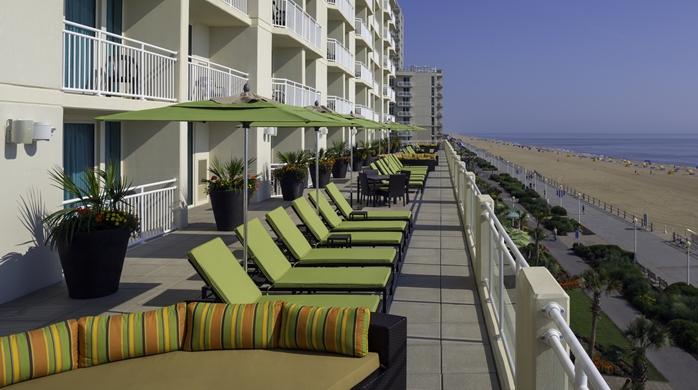 **Hotel Reservations**The Hilton Garden Inn Oceanfront is offering a special rate of $139 for a single king and $149 for a double queen room.  All rooms are oceanfront.  To insure the NAPSA room rate, place your reservations by Thursday September 21, 2017.  The Hilton Garden Inn Oceanfront has created a personalized NAPSA website to make your reservations at: https://tinyurl.com/NAPSAconference2017The other option is to call 757-305-9001 and identify yourself as a part of the NAPSA group.  To insure the special rate, make your reservations by Thursday September 21, 2017.  A limited number of rooms are reserved so, make your reservations as early as possible.      TransportationFrom Norfolk International Airport (ORF) – 18.2 miles►Leave the airport traveling west on Norview Avenue►Take the ramp onto I-64 East►Continue onto 21st Street, which intersects with Atlantic Avenue at the Boardwalk